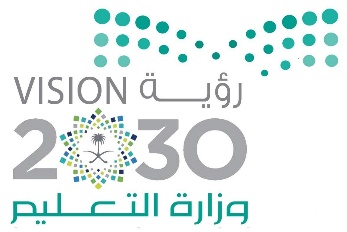 اختبار نهاية الفصل الدراسي الثاني ( الدور الأول) مادة العلوم للصف الرابع ابتدائيللعام الدراسي 1444 ه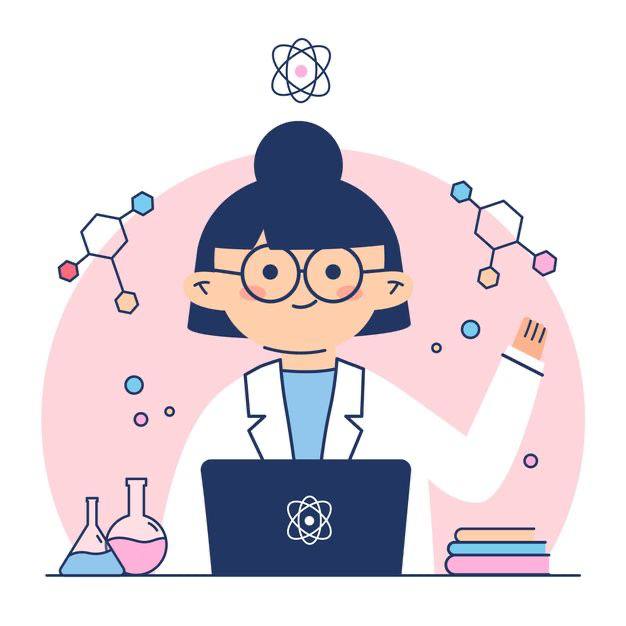 السؤال الأول:أ- اختاري الإجابة الصحيحة في كلاً مما يلي:السؤال الثاني: أ- صنفي الامراض التالية الى امراض معدية وامراض غير معدية: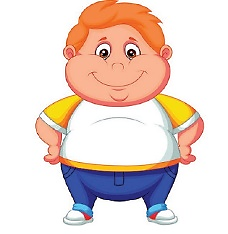 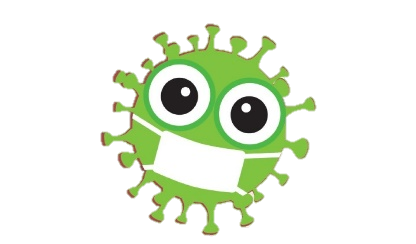 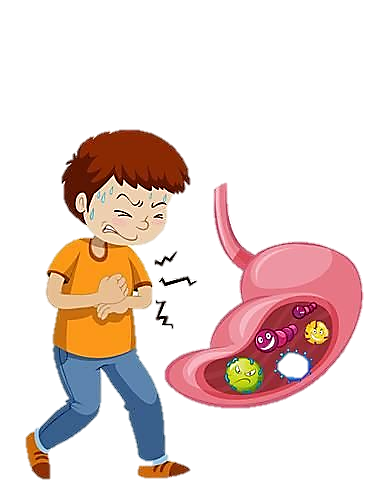 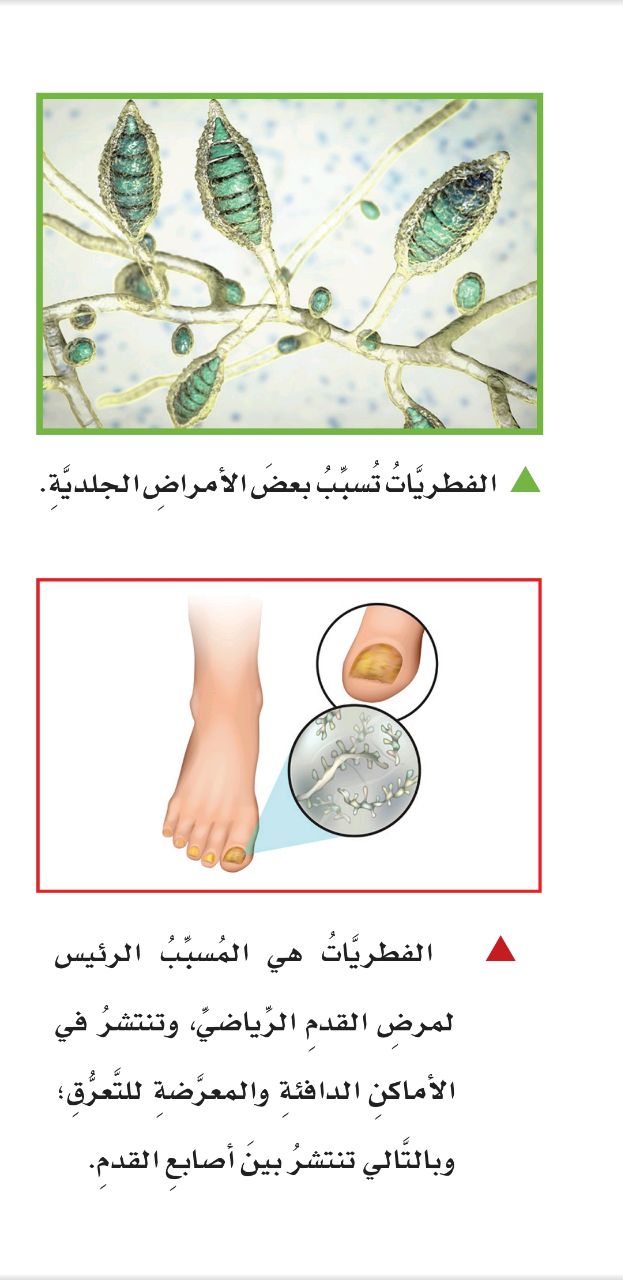 ب- صنفي المجموعات الغذائية التالية:( الكربوهيدرات – البروتينات – الدهون – الفيتامينات)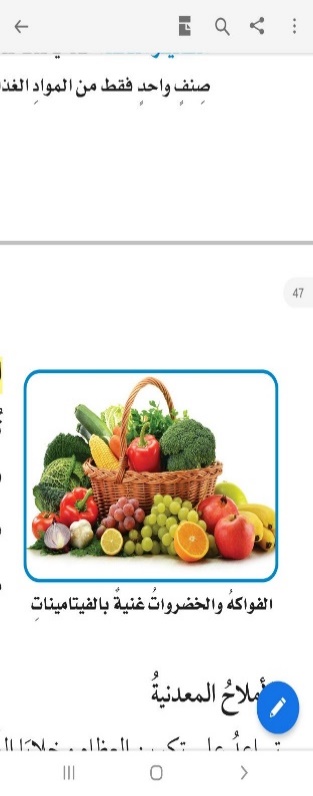 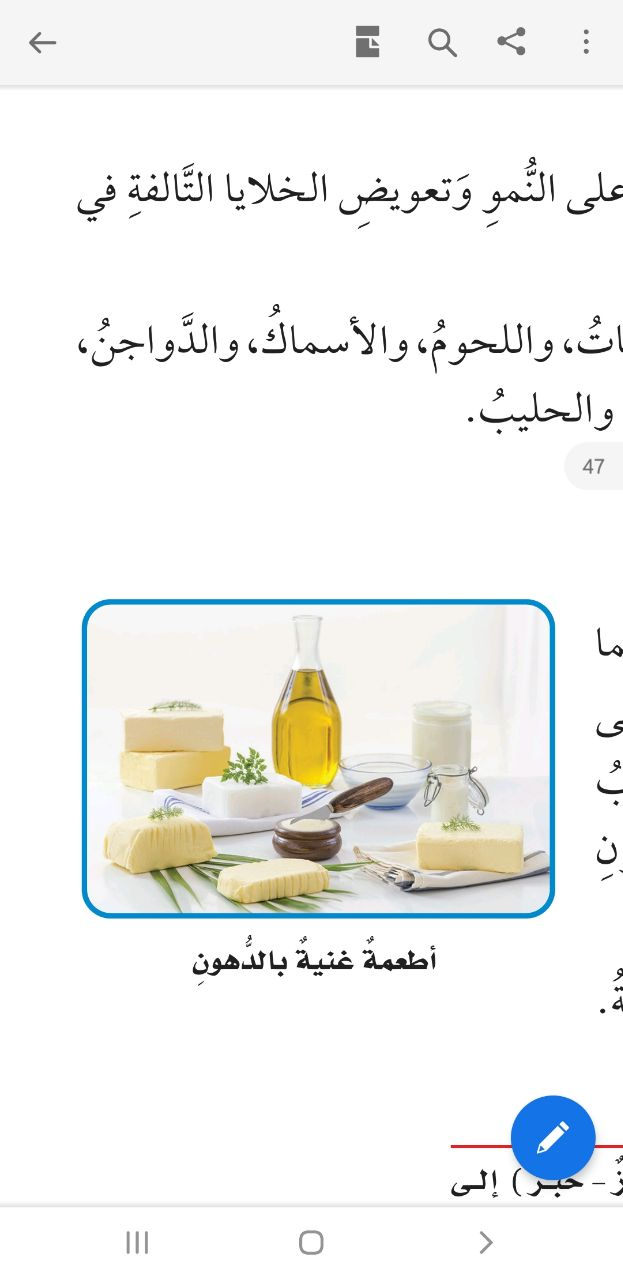 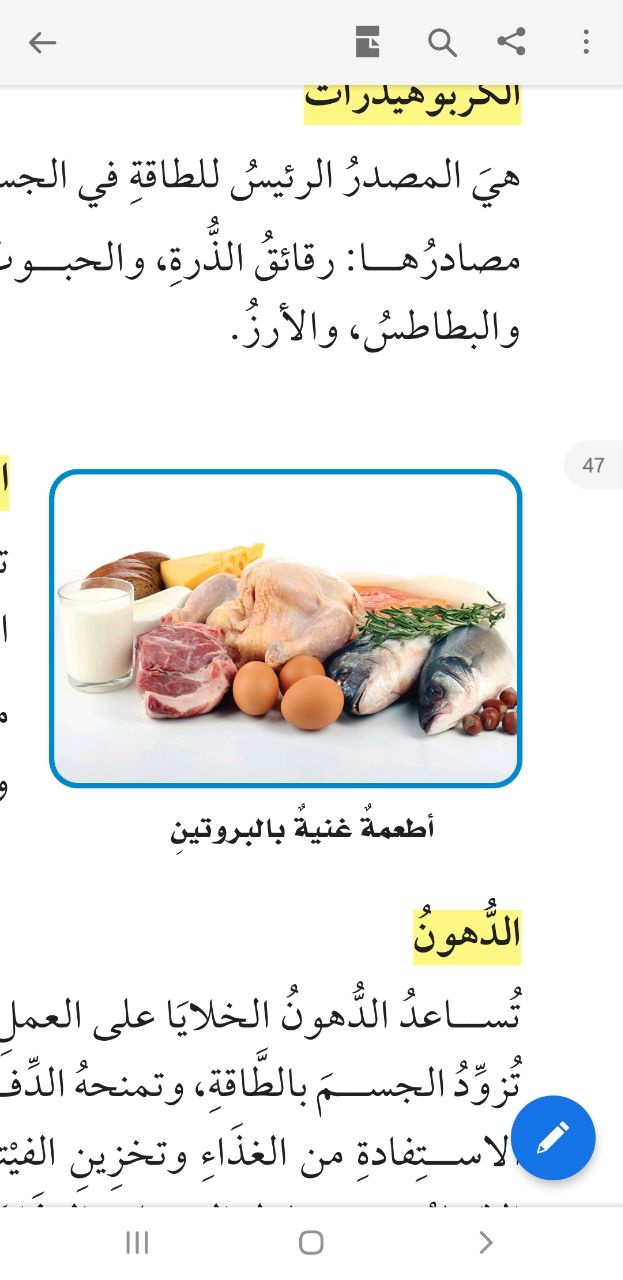 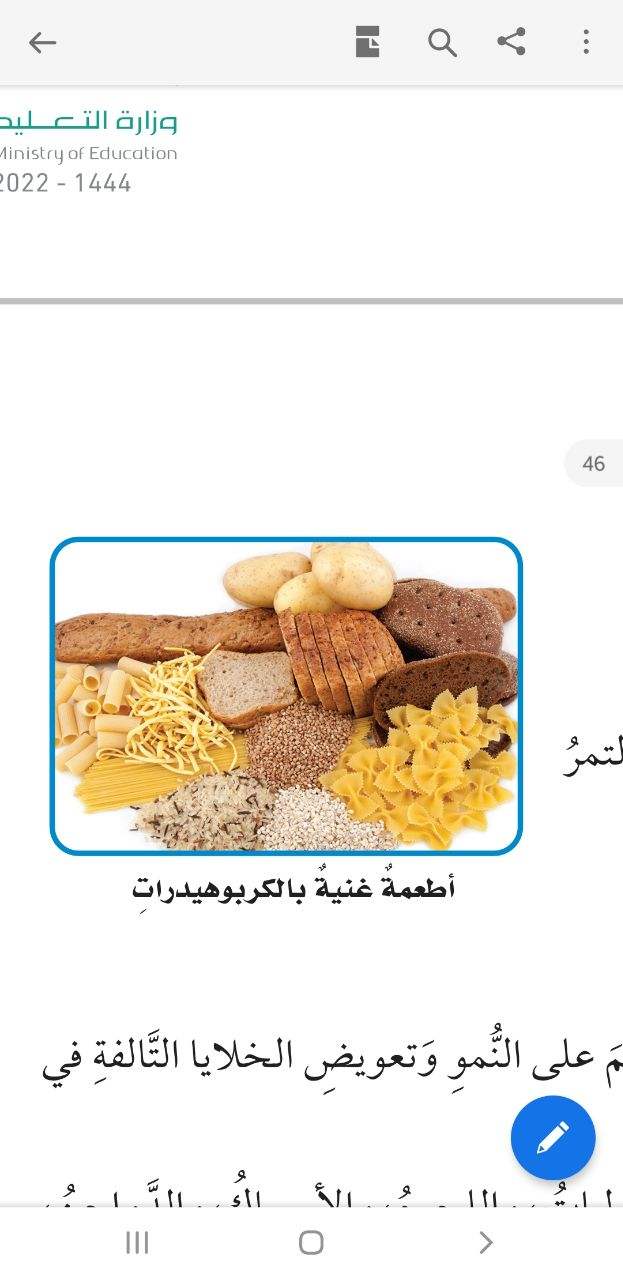 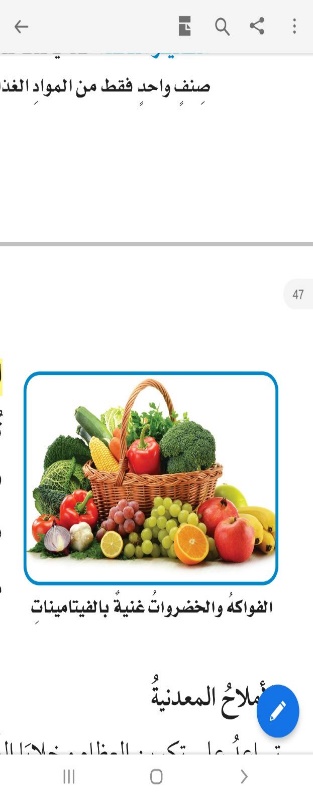 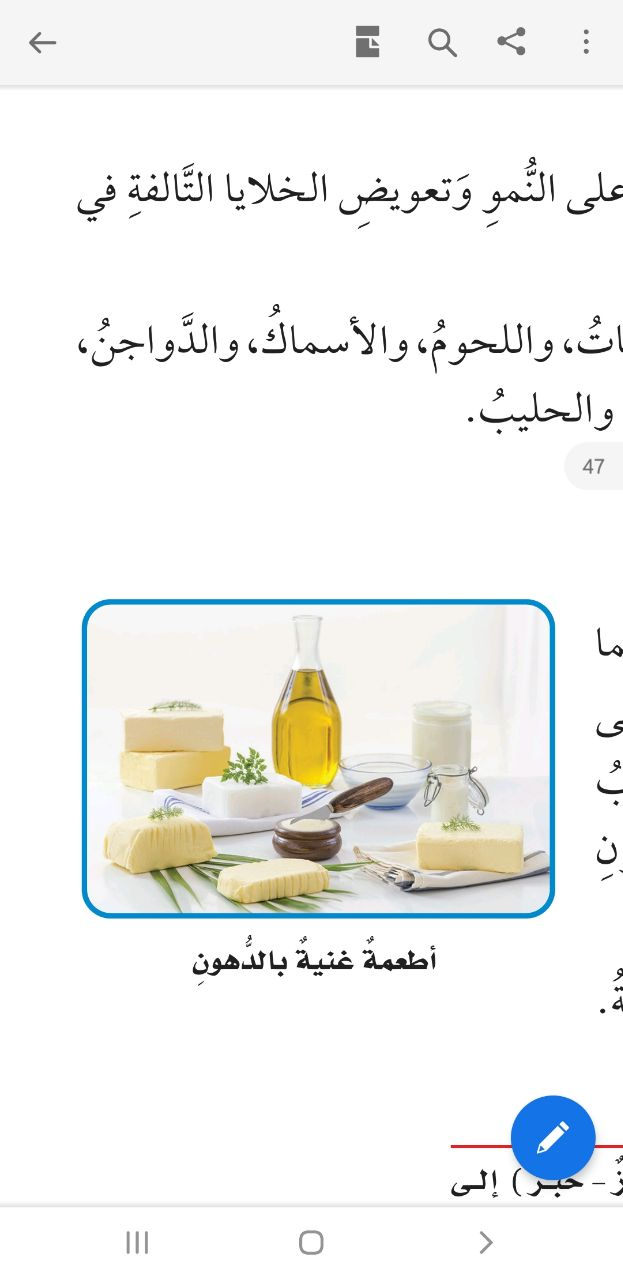 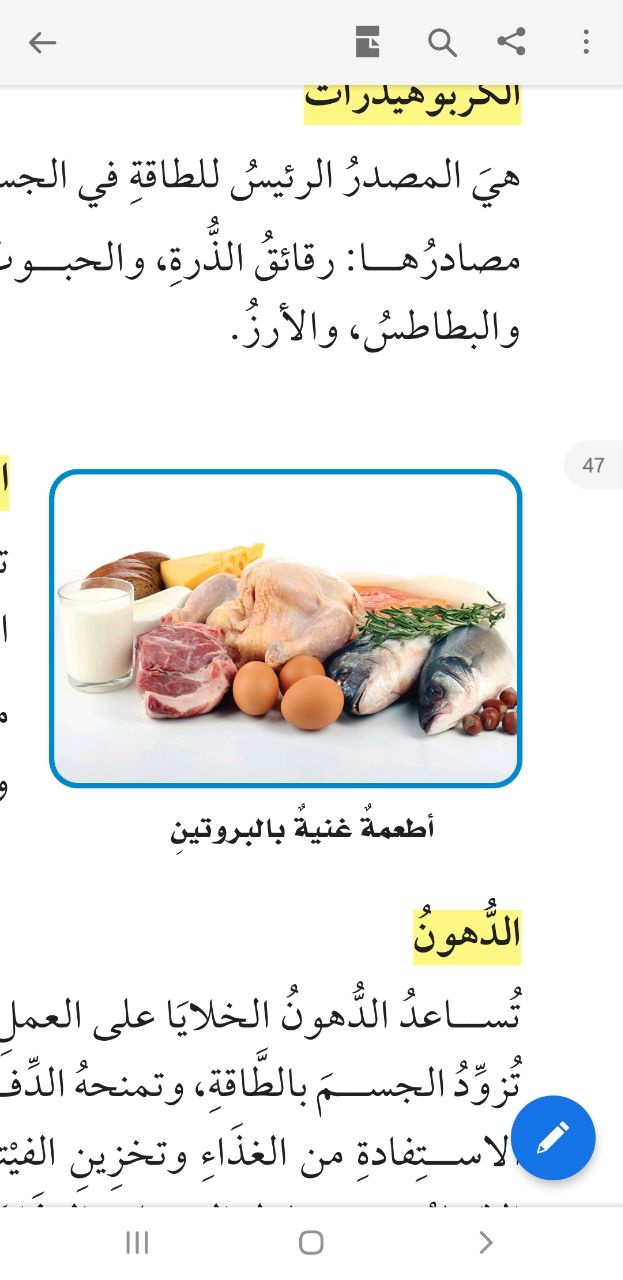 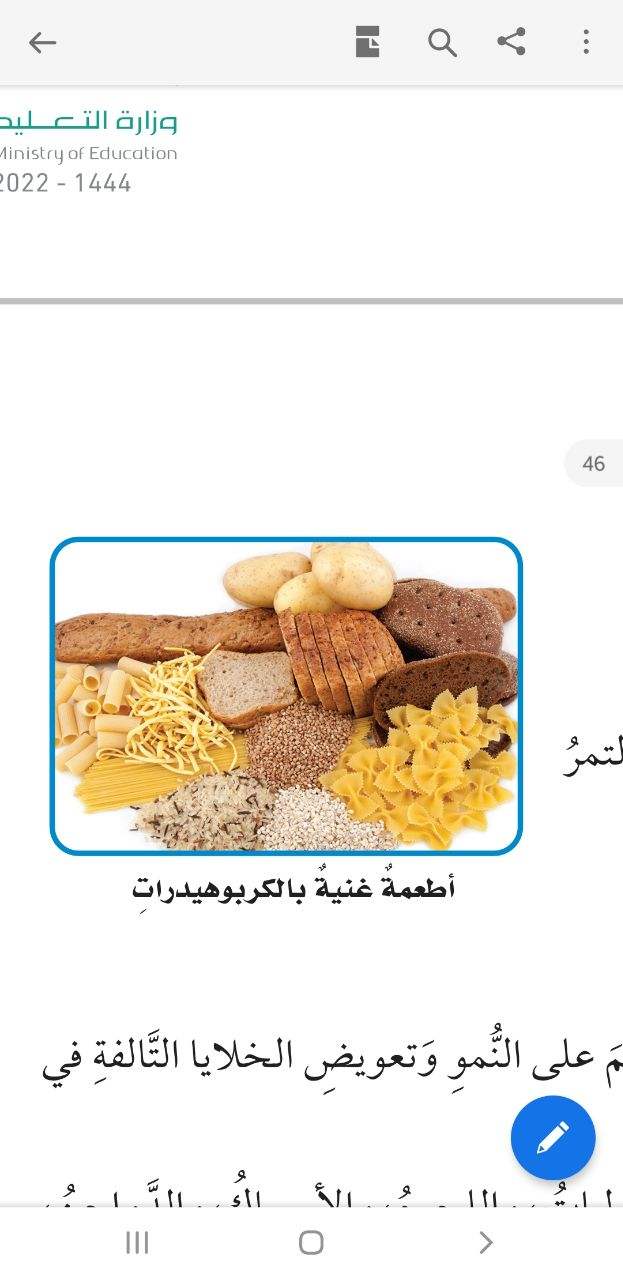 ج- أكملي الفراغات التالية: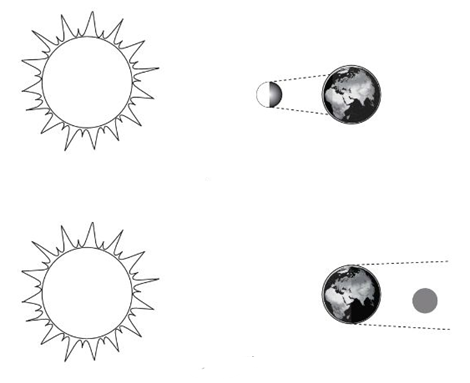 السؤال الثالث: أ- ضعي المصطلحات التالية في مكانها المناسب:( النجم – الصحة – المعدن – المرض)1- (..................) حالة غير طبيعية تؤثر على جسم المخلوق الحي.2- (.................) مادة طبيعية غير حية تشكل الصخور.3- (.................) كرة من الغازات الساخنة ينبعث منها الضوء والحرارة.4- (................) هي اكتمال السلامة جسدياً وعقلياً ونفسياًب- ضعي علامة (   ) او (   ) امام العبارات التالية: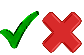 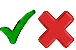 ج: أكملي الفراغات التالية: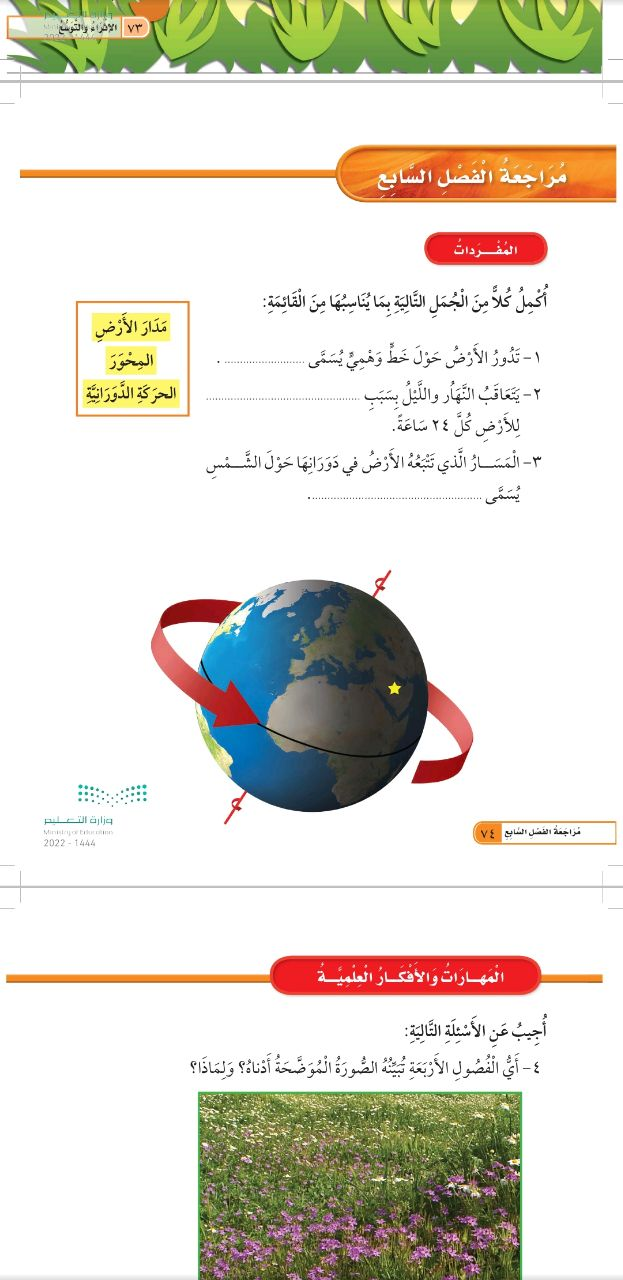 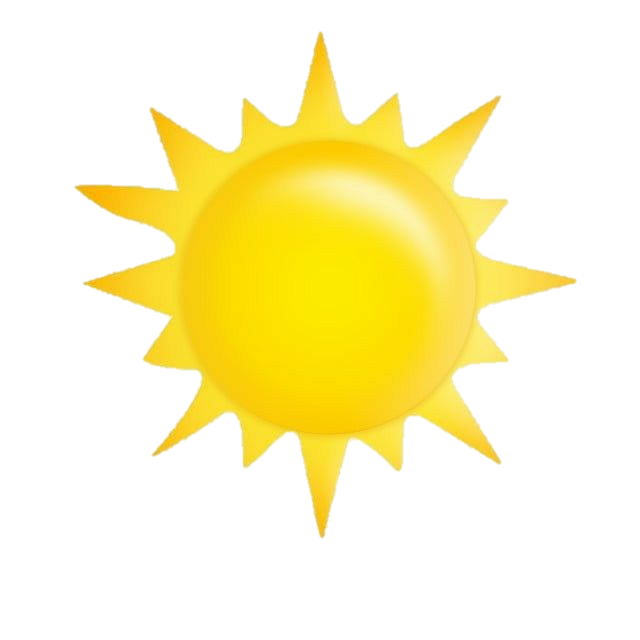 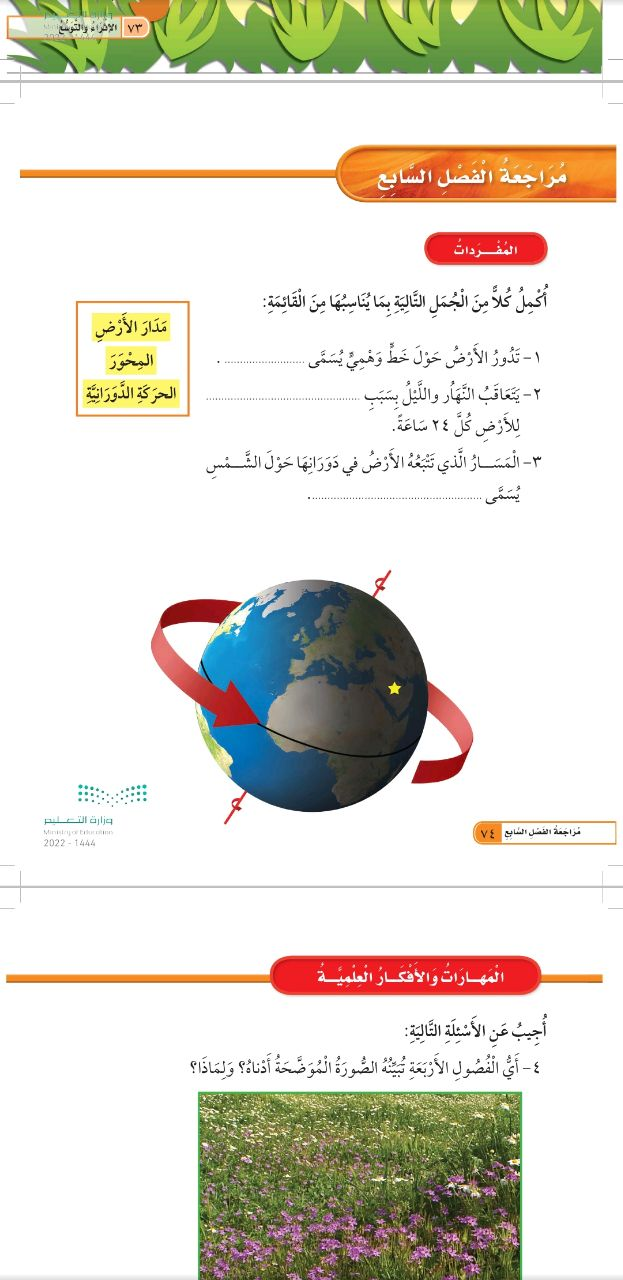 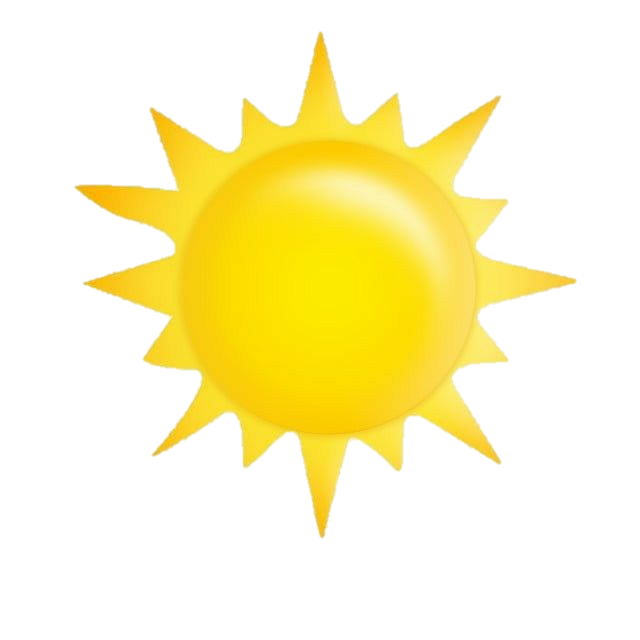 انتهت الاسئلةدعواتي لكن بالتوفيق والنجاح المعلمة: أمل الزهرانياسم الطالبة : ........................................                         رقم الجلوس : ............ رقــــم الــســــؤالالدرجة رقماالدرجة كـــــتابةالمصححةالمــــراجعةالمــــــدقـقـةالسؤال الأولالسؤال الثانيالسؤال الثالث                                درجة الاختبار النهائية : ........... فقط لا غير   من 40 درجة                                درجة الاختبار النهائية : ........... فقط لا غير   من 40 درجة                                درجة الاختبار النهائية : ........... فقط لا غير   من 40 درجة                                درجة الاختبار النهائية : ........... فقط لا غير   من 40 درجة                                درجة الاختبار النهائية : ........... فقط لا غير   من 40 درجة                                درجة الاختبار النهائية : ........... فقط لا غير   من 40 درجة1-  درجة حرارة جسم الانسان الطبيعية هي:1-  درجة حرارة جسم الانسان الطبيعية هي:1-  درجة حرارة جسم الانسان الطبيعية هي:1-  درجة حرارة جسم الانسان الطبيعية هي:1-  درجة حرارة جسم الانسان الطبيعية هي:1-  درجة حرارة جسم الانسان الطبيعية هي:1-  درجة حرارة جسم الانسان الطبيعية هي:1-  درجة حرارة جسم الانسان الطبيعية هي:أ39ب37ج17د292- المصدر الرئيسي للطاقة في اجسامنا:2- المصدر الرئيسي للطاقة في اجسامنا:2- المصدر الرئيسي للطاقة في اجسامنا:2- المصدر الرئيسي للطاقة في اجسامنا:2- المصدر الرئيسي للطاقة في اجسامنا:2- المصدر الرئيسي للطاقة في اجسامنا:2- المصدر الرئيسي للطاقة في اجسامنا:2- المصدر الرئيسي للطاقة في اجسامنا:أالاملاح المعدنيةبالفيتاميناتجالبروتيناتدالكربوهيدرات3- من الخصائص التي تساعدنا على التعرف على المعادن:	3- من الخصائص التي تساعدنا على التعرف على المعادن:	3- من الخصائص التي تساعدنا على التعرف على المعادن:	3- من الخصائص التي تساعدنا على التعرف على المعادن:	3- من الخصائص التي تساعدنا على التعرف على المعادن:	3- من الخصائص التي تساعدنا على التعرف على المعادن:	3- من الخصائص التي تساعدنا على التعرف على المعادن:	3- من الخصائص التي تساعدنا على التعرف على المعادن:	أالشكلبالوزنجالحجمدالبريق واللمعان4- قدرة الجسم على التصدي لمسببات الامراض تسمى....4- قدرة الجسم على التصدي لمسببات الامراض تسمى....4- قدرة الجسم على التصدي لمسببات الامراض تسمى....4- قدرة الجسم على التصدي لمسببات الامراض تسمى....4- قدرة الجسم على التصدي لمسببات الامراض تسمى....4- قدرة الجسم على التصدي لمسببات الامراض تسمى....4- قدرة الجسم على التصدي لمسببات الامراض تسمى....4- قدرة الجسم على التصدي لمسببات الامراض تسمى....أالفيروساتبالمناعةجالمرضدالعدوى5- معظم المياه المالحة على سطح الأرض توجد في:5- معظم المياه المالحة على سطح الأرض توجد في:5- معظم المياه المالحة على سطح الأرض توجد في:5- معظم المياه المالحة على سطح الأرض توجد في:5- معظم المياه المالحة على سطح الأرض توجد في:5- معظم المياه المالحة على سطح الأرض توجد في:5- معظم المياه المالحة على سطح الأرض توجد في:5- معظم المياه المالحة على سطح الأرض توجد في:أالانهاربالبركجالجليدياتدالمحيطات6- الخلايا التي تهاجم مسببات المرض هي:6- الخلايا التي تهاجم مسببات المرض هي:6- الخلايا التي تهاجم مسببات المرض هي:6- الخلايا التي تهاجم مسببات المرض هي:6- الخلايا التي تهاجم مسببات المرض هي:6- الخلايا التي تهاجم مسببات المرض هي:6- الخلايا التي تهاجم مسببات المرض هي:6- الخلايا التي تهاجم مسببات المرض هي:أخلايا الدم الحمراءبخلايا الدم البيضاءجالصفائح الدمويةدالخلايا العصبية7- المشروب الذي يمد الجسم بالكالسيوم لتقوية العظام هو:7- المشروب الذي يمد الجسم بالكالسيوم لتقوية العظام هو:7- المشروب الذي يمد الجسم بالكالسيوم لتقوية العظام هو:7- المشروب الذي يمد الجسم بالكالسيوم لتقوية العظام هو:7- المشروب الذي يمد الجسم بالكالسيوم لتقوية العظام هو:7- المشروب الذي يمد الجسم بالكالسيوم لتقوية العظام هو:7- المشروب الذي يمد الجسم بالكالسيوم لتقوية العظام هو:7- المشروب الذي يمد الجسم بالكالسيوم لتقوية العظام هو:أالقهوةبالشايجالحليبدمشروب غازي8- يستغرق حدوثها 24 ساعة :8- يستغرق حدوثها 24 ساعة :8- يستغرق حدوثها 24 ساعة :8- يستغرق حدوثها 24 ساعة :8- يستغرق حدوثها 24 ساعة :8- يستغرق حدوثها 24 ساعة :8- يستغرق حدوثها 24 ساعة :8- يستغرق حدوثها 24 ساعة :أدوران الأرض حول الشمسبدوران القمر حول الارضجدوران الأرض حول محورهاددوران القمر حول نفسه9- تعد الكلاب والفئران والطيور والبعوض نواقل:9- تعد الكلاب والفئران والطيور والبعوض نواقل:9- تعد الكلاب والفئران والطيور والبعوض نواقل:9- تعد الكلاب والفئران والطيور والبعوض نواقل:9- تعد الكلاب والفئران والطيور والبعوض نواقل:9- تعد الكلاب والفئران والطيور والبعوض نواقل:9- تعد الكلاب والفئران والطيور والبعوض نواقل:9- تعد الكلاب والفئران والطيور والبعوض نواقل:أصناعيةبطبيعيةجحيويةدلا حيوية10- أكبر الكواكب في المجموعة الشمسية:	10- أكبر الكواكب في المجموعة الشمسية:	10- أكبر الكواكب في المجموعة الشمسية:	10- أكبر الكواكب في المجموعة الشمسية:	10- أكبر الكواكب في المجموعة الشمسية:	10- أكبر الكواكب في المجموعة الشمسية:	10- أكبر الكواكب في المجموعة الشمسية:	10- أكبر الكواكب في المجموعة الشمسية:	أالمريخبالمشتريجزحلدعطارد1من العادات الصحية الإكثار من تناول السكريات.2في النظام الشمسي خمسة كواكب.3الصخور النارية تتكون من صخور أخرى بفعل الضغط والحرارة.4المريخ له اقصر مدار حول الشمس.5الامراض الغير معدية تنتقل من مخلوق الى اخر.6القمر ليس له غلاف جوي.7البئر ثقب يُحفر في الأرض للوصول الى المياه الجوفية.8عند تناول كمية متنوعة ومناسبة من الأطعمة يومياً فان الغذاء يصبح متوازناً9الفيروسات مخلوقات مجهرية ضارة بجميع أنواعها.10الري هو عملية توصيل الماء الى التربة الزراعية.